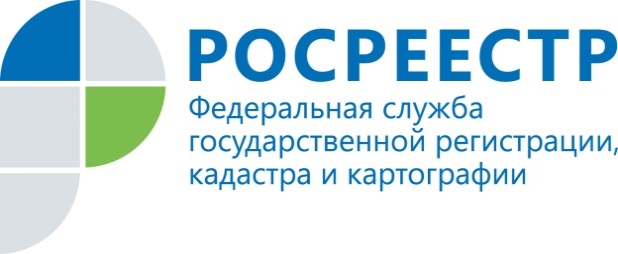                                                                                     ПРЕСС-РЕЛИЗЭлектронная регистрация – удобный способ оформления правВ первую рабочую неделю января в Управление Росреестра поступило 54 заявления на государственную регистрацию прав в электронном виде. Наибольшую активность проявили представители Муниципального образования город «Красноярск». Благодаря электронной регистрации органы государственной и муниципальной власти смогли не только сэкономить свое время, но и сократить материальные затраты на оформление прав собственности. Напоминаем, что для подачи заявления и документов на государственную регистрацию прав электронным способом необходимо:- получить усиленную электронно-цифровую подпись в одном из аккредитованных удостоверяющих центров, перечень которых размещен на сайте Росреестра (www.rosreestr.ru);- отсканировать документы, прилагаемые к заявлению о государственной регистрации прав в формате .pdf;- пошагово заполнить форму в разделе «Подать заявление на государственную регистрацию прав» на сайте Росреестра (www.rosreestr.ru).Электронная регистрация прав собственности стала возможна с 1 июня 2015 года, именно тогда был запущен в эксплуатацию электронный сервис официального сайта Росреестра «Подать заявление на государственную регистрацию прав». Сервис доступен для физических, юридических лиц и органов государственной власти. В качестве заявителя могут  выступить как правообладатель, так и его представитель, а также нотариус.Отметим, что по итогам прошлого года Красноярский край вошел в число регионов с наибольшим количеством показателей по электронной регистрации прав. Высокие показатели в начале 2015 года также свидетельствуют о том, что интерес к данной услуге продолжает расти.Электронная регистрация –  это современный и надежный способ оформления недвижимого имущества!Пресс-служба Управления Росреестра по Красноярскому краю(391) 2- 524-367
(391) 2- 524-356